Vocabulary: Paramecium Homeostasis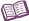 VocabularyAdaptation – a trait that is helpful to an organism. Cell mouth – opening through which food passes into the gullet of a paramecium.The cell mouth is also known as the “mouth pore.”Cilia – hair-like organelles used for locomotion that cover the surface of some cells. A paramecium moves forward when its cilia beat backward and vice versa.Cilia are also used to move fluids or small solid objects over a surface.Concentration – a measure of how much of a given substance is mixed with another substance.In the Paramecium Homeostasis Gizmo, the solute is salt and the solvent is water.To measure the percentage concentration of a solution, divide the mass of the solute by the mass of the solvent, and then multiply by 100.Seawater has an average salt concentration (salinity) of 3.5%.Contractile vacuole – an organelle that pumps excess water or other wastes from a cell.Food vacuole – a sac in which food is stored and digested.Homeostasis – the maintenance of stable conditions inside the body in spite of changing external or internal conditions. Thermoregulation (keeping a stable body temperature) is an example of homeostasis.Other examples of homeostasis include keeping a constant level of oxygen in the blood, regulating blood sugar, and preventing the buildup of waste products in the body.Hypertonic – a solution with a higher solute concentration than the solution on the other side of a membrane.Hypotonic – a solution with a lower solute concentration than the solution on the other side of a membrane.Macronucleus – the larger of two nuclei present in paramecia and other protozoa.The macronucleus contains hundreds of chromosomes.The macronucleus controls everyday functions of the paramecium.Micronucleus – the smaller of two nuclei present in paramecia and other protozoa.The micronucleus also contains chromosomes and is involved in sexual reproduction amongst paramecia and other protozoa.Oral groove – a cilia-lined channel that leads to the cell mouth and gullet of a paramecium. The cilia beat in unison to sweep food (usually bacteria) into the cell mouth. Osmosis – the movement of solvent molecules across a semipermeable membrane from an area of higher solvent concentration to an area of lower solvent concentration.Osmosis often refers to the flow of water molecules across a cell membrane.Paramecium – a single-celled, oval-shaped protozoan that uses cilia for locomotion.Solute – a substance that is dissolved in another substance to form a solution.In seawater, the solute is salt.Solution – a homogeneous mixture of two or more substances.Solutions generally consist of a solute that is dissolved into a solvent. Solvents are generally liquids.Solutes can be solids, liquids, or gases.Examples of solutions include salt water, sugar water, and seltzer.Solvent – a liquid or gas that dissolves a solute to form a solution.In seawater, the solvent is water.